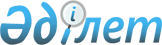 Об утверждении Инструкции о вводе в действие режима особых условий в исправительных учреждениях Комитета уголовно-исполнительной системы Министерства юстиции Республики Казахстан
					
			Утративший силу
			
			
		
					Приказ Министра юстиции Республики Казахстан от 10 июня 2003 года № 110.
Зарегистрирован в Министерстве юстиции Республики Казахстан от 18 ноября 2003 года № 2565. Утратил силу приказом Министра внутренних дел Республики Казахстан от 29 марта 2012 года № 182      Сноска. Утратил силу приказом Министра внутренних дел РК от 29.03.2012 № 182 (вводится в действие по истечении десяти календарных дней со дня его первого официального опубликования)."Согласовано" 

Генеральный Прокурор 

Республики Казахстан 

6 июня 2003 года       В соответствии со статьей 80 Уголовно-исполнительного кодекса Республики Казахстан для обеспечения порядка действий личного состава уголовно-исполнительной системы при вводе в исправительные учреждения режима особых условий приказываю: 

      1. Утвердить прилагаемую Инструкцию о вводе в действие режима особых условий в исправительных учреждениях Комитета уголовно-исполнительной системы Министерства юстиции Республики Казахстан. 

      2. Начальникам Департаментов уголовно-исполнительной системы Комитета уголовно-исполнительной системы по областям и г. Астана по согласованию с начальниками УВД областей, утвердить планы совместных действий личного состава уголовно-исполнительной системы и подразделений внутренних войск (частей), ОВД при вводе в ИУ режима особых условий, предоставить их в Комитет уголовно-исполнительной системы Министерства юстиции Республики Казахстан в месячный срок.

      Сноска. Пункт 2 с изменениями, внесенными приказом Министра юстиции РК от 22.12.2010 № 341 (вводится в действие по истечении десяти календарных дней после дня его первого официального опубликования).

      3. Копии совместных планов обновлять ежегодно, хранить в режимных отделах Департаментов уголовно-исполнительной системы Комитета УИС по областям и г. Астана.

      Сноска. Пункт 3 с изменениями, внесенными приказом Министра юстиции РК от 22.12.2010 № 341 (вводится в действие по истечении десяти календарных дней после дня его первого официального опубликования).

      4. Контроль за исполнением настоящего приказа возложить на Председателя Комитета уголовно-исполнительной системы Министерство юстиции Республики Казахстан полковника юстиции Посмакова П.Н. 

      5. Настоящий приказ вступает в силу со дня государственной регистрации.       Министр юстиции 

   Республики Казахстан 

 

         Утверждена                   

Приказом Министра юстиции          

Республики Казахстан             

от "10" июня 2003 года N 110        

"Об утверждении Инструкции          

о вводе в действие режима особых      

условий в исправительных учреждениях    

Комитета уголовно-исполнительной системы 

Министерства юстиции Республики Казахстан"  

Инструкция 

о вводе в действие режима особых условий 

в исправительных учреждениях Комитета 

уголовно-исполнительной системы 

Министерства юстиции Республики Казахстан 

      1. Режим особых условий является временной мерой, вводимой в соответствии со статьей 80 Уголовно-исполнительного кодекса Республики Казахстан в исправительном учреждении, означает особый правовой режим деятельности государственных органов, учреждений, допускающий установленные законодательством ограничения прав и свобод граждан, прав юридических лиц, а также возложение на них дополнительных обязанностей. 

      Режим особых условий вводится исключительно в интересах обеспечения безопасности лиц, проживающих в прилегающей к исправительным учреждениям территории, населенных пунктах, персонала работающего в них и осужденных. 



      2. Целью введения режима особых условий является стабилизация оперативной обстановки, пресечение противоправных действий осужденных, восстановление законности и порядка, а также создание условий, необходимых для проведения неотложных спасательных и аварийных работ. 



      3. Режим особых условий вводится, лишь при наличии реальной угрозы организации нормальной работы исправительного учреждения, безопасности работающего в нем персонала, осужденных и лиц, проживающих в прилегающей территории, установлении которых невозможно без применения чрезвычайных мер. 



      4. Основаниями для введения режима особых условий в исправительные учреждения могут быть: 

      1) стихийные бедствия; 

      2) введение в районе расположения исправительного учреждения чрезвычайного, особого или военного положения; 

      3) массовые беспорядки; 

      4) групповое неповиновение осужденных. 



      5. Режим особых условий состоит из элементов, реализацией которых достигается выполнение основных задач: возвращение исправительного учреждения к нормальной жизнедеятельности, пресечение противоправных действий со стороны осужденных, обеспечение безопасности персонала исправительного учреждения и осужденных, и лиц, проживающих на прилегающей к исправительному учреждению территории, а также преодоление последствий стихийных бедствий, катастроф, аварий и пожаров. 



      Введение режима особых условий предполагает следующие действия: 

      1) переход личного состава исправительного учреждения (Департамента уголовно-исполнительной системы Комитета УИС по области) на усиленный вариант несения службы; 

      2) вывод вольнонаемных сотрудников и лиц женского пола, работающих в исправительном учреждении за пределы учреждения; 

      3) изменение распорядка дня учреждения; 

      4) введение ограничений либо отмены допуска на объекты учреждения и прилегающие к нему территории; 

      5) приостановление на время действия указанного режима реализации принадлежащих осужденным прав, предусмотренных ст.83 - 93 УИК Республики Казахстан (приобретение продуктов питания, свидания, получение посылок, передач, переписка, выезды и др.); 

      6) принятие мер по усилению наружной охраны; 

      7) выставление постов возле магазина, пищеблока и в других местах хранения материальных ценностей, в том числе вынесенных в места бедствия, привлечение на помощь актива из числа осужденных; 

      8) при необходимости отключение электроэнергии (за исключением освещения периметра охраняемого объекта); 

      9) подготовка автотракторной, бронетанковой, пожарно-водометной и иной техники для использования в действиях при чрезвычайных обстоятельствах; 

      10) проведение оперативными службами кино-, фото-, видеосъемок противоправных действий осужденных, а также опрос свидетелей и потерпевших; 

      11) при необходимости, привлечение территориальных противопожарных, газо-аварийных, медицинских и других служб, обеспечение их беспрепятственного проезда и сопровождения; 

      12) проводить проверки обеспеченности личного состава оружием, спецсредствами, наличие средств связи и служебно-розыскных собак; 

      13) проведение с личным составом органов, учреждений уголовно-исполнительной системы, внутренних дел и внутренних войск совместных тренировок; 

      14) получение и анализ для использования в проводимых мероприятиях оперативной информации; 

      15) принятие мер силами администрации исправительного учреждения по локализации очага конфликта, изъятие организаторов и активных участников противоправных действий; 

      16) в случае если пресечь действия осужденных силами администрации не удалось, проводится специальная операция. 

      Специальная операция по пресечению противоправных действий проводится с привлечением сотрудников органов и учреждении, отрядов специального реагирования уголовно-исполнительной системы, сил и средств органов внутренних дел. Перед началом специальной операции осужденным предлагается прекратить противоправные действия, они предупреждаются о применении чрезвычайных мер с вводом личного состава.

      Сноска. Пункт 5 с изменениями, внесенными приказом Министра юстиции РК от 22.12.2010 № 341 (вводится в действие по истечении десяти календарных дней после дня его первого официального опубликования).



      6. Режим особых условий на основании письменного ходатайства Председателя Комитета УИС, вводится на срок до тридцати суток по Приказу Министра юстиции Республики Казахстан, согласованному с Генеральным прокурором Республики Казахстан с уведомлением Министерства внутренних дел Республики Казахстан. В исключительных случаях время действия режима особых условий может быть продлено дополнительно на тридцать суток. 

      Сноска. Пункт 6 с изменением, внесенным приказом Министра юстиции РК от от 25.02.2010 № 66.



      7. В приказе о введении режима особых условий указывается: 

      1) обстоятельства, послужившие основанием для введения в соответствии с пунктом 4 настоящей Инструкции; 

      2) обоснование в необходимости введения; 

      3) перечень мероприятий подлежащих исполнению; 

      4) силы и средства уголовно-исполнительной системы, целесообразность привлечения сил и средств органов внутренних дел и внутренних войск, ответственные должностные лица; 

      5) предположительный срок выполнения задач и его продление в случае необходимости. 



      8. Выполнение задач в режиме особых условий осуществляется в строгом соответствии с действующим законодательством Республики Казахстан. 
					© 2012. РГП на ПХВ «Институт законодательства и правовой информации Республики Казахстан» Министерства юстиции Республики Казахстан
				